primátorstatutárního města prostějova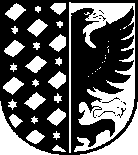 								Prostějov 25. 11. 201912. ZASEDÁNÍZASTUPITELSTVA  MĚSTA  PROSTĚJOVAÚTERÝ 3. 12. 2019 v 10:00 hod.Vážení členové Zastupitelstva města Prostějova,na základě § 92 odst. 1 zákona čís. 128/2000 Sb., o obcích (obecní zřízení) svolávám 12. zasedání Zastupitelstva města Prostějova mimo schválený harmonogram na úterý dne 3. 12. 2019 od 10:00 hod. do jednací síně radnice v Prostějově, nám. T. G. Masaryka 130/14. Současně vám sděluji, že materiály jsou umístěny v souladu s jednacím řádem v přísl. adresáři k převzetí prostřednictvím VPN.Program:									předkladatel (zpracovatel)1. Zahájení, schválení programu						RMP - Jura2. Rozpočet statutárního města Prostějova na rok 2020				RMP – Jura3. OZV o regulaci používání zábavní pyrotechniky				RMP - Jura4. OZV o regulaci provozování hazardních her					RMP - Jura5. OZV o místním poplatku za provoz systému shromažďování, sběru, 		RMP - Jura    přepravy, třídění, využívání a odstraňování komunálních odpadů6. OZV o místním poplatku ze psů						RMP - Jura7. OZV o evidenci označovaných psů a jejich chovatelů				RMP - Sokolová8. Petice za zákaz používání glyfosátu a škodlivých látek k hubení plevele 	RMP - Jura
    a ošetřování veřejné zeleně na území města Prostějova9. Dotazy, připomínky a podněty členů zastupitelstva města10. ZávěrMgr. František   J u r aS00AX02LCN3M*S00AX02LCN3M*čj.        PVMU    148895/2019  10SpZn.   KP     58/2019 101.2.1  A10Počet listů: 1 příloh:       listů příloh: